ВОРОНЕЖСКАЯ ОБЛАСТЬЗАКОНОБ ОБЩЕСТВЕННЫХ ИНСПЕКТОРАХ ПО ОХРАНЕ ОКРУЖАЮЩЕЙ СРЕДЫПринят областной Думой22 мая 2014 годаСтатья 1. Общие положения(в ред. закона Воронежской области от 02.06.2017 N 50-ОЗ)Настоящий Закон Воронежской области разработан в соответствии с положениями статьи 68 Федерального закона "Об охране окружающей среды" в целях реализации права каждого на благоприятную окружающую среду и предотвращения нарушения законодательства в области охраны окружающей среды, а также формирования экологической культуры населения Воронежской области путем регулирования отдельных вопросов деятельности общественных инспекторов по охране окружающей среды на территории Воронежской области (далее - общественный инспектор).Статья 2. Правовая основа деятельности общественных инспекторов в Воронежской области(в ред. закона Воронежской области от 02.06.2017 N 50-ОЗ)Правовую основу деятельности общественных инспекторов в Воронежской области составляют Конституция Российской Федерации, Федеральный закон "Об охране окружающей среды", Федеральный закон "Об общих принципах организации публичной власти в субъектах Российской Федерации", другие федеральные законы и иные нормативные правовые акты Российской Федерации и принятые в соответствии с ними Устав Воронежской области, настоящий Закон Воронежской области, другие законы Воронежской области и иные нормативные правовые акты Воронежской области.(в ред. законов Воронежской области от 02.06.2017 N 50-ОЗ, от 21.09.2022 N 71-ОЗ)Статья 3. Основные понятия, используемые для целей настоящего Закона Воронежской областиДля целей настоящего Закона Воронежской области используются основные понятия, установленные Федеральным законом "Об охране окружающей среды".Статья 4. Полномочия органов государственной власти Воронежской области в сфере деятельности общественных инспекторов(в ред. закона Воронежской области от 02.06.2017 N 50-ОЗ)1. Воронежская областная Дума в сфере деятельности общественных инспекторов:(в ред. закона Воронежской области от 02.06.2017 N 50-ОЗ)1) принимает законы Воронежской области, постановления, решения и иные правовые акты в пределах своей компетенции;2) осуществляет контроль соблюдения и исполнения принятых Воронежской областной Думой законов Воронежской области, постановлений, решений и иных правовых актов;2.1) рассматривает в пределах своей компетенции и в порядке, установленном законодательством Российской Федерации и законодательством Воронежской области, результаты общественного контроля в области охраны окружающей среды (общественного экологического контроля);(п. 2.1 введен законом Воронежской области от 02.06.2017 N 50-ОЗ)3) осуществляет иные полномочия в соответствии с федеральным и областным законодательством.2. Правительство Воронежской области в сфере деятельности общественных инспекторов:(в ред. закона Воронежской области от 02.06.2017 N 50-ОЗ)1) принимает правовые акты в пределах своей компетенции;2) определяет исполнительный орган государственной власти Воронежской области, осуществляющий государственное управление в сфере деятельности общественных инспекторов (далее - уполномоченный орган);(в ред. закона Воронежской области от 02.06.2017 N 50-ОЗ)2.1) рассматривает в пределах своей компетенции и в порядке, установленном законодательством Российской Федерации и законодательством Воронежской области, результаты общественного контроля в области охраны окружающей среды (общественного экологического контроля);(п. 2.1 введен законом Воронежской области от 02.06.2017 N 50-ОЗ)3) осуществляет иные полномочия в соответствии с федеральным и областным законодательством.3. Уполномоченный орган:1) координирует деятельность исполнительных органов государственной власти Воронежской области при их взаимодействии с общественными инспекторами;2) оказывает общественным инспекторам методическую, консультационную помощь;3) осуществляет иные полномочия в соответствии с федеральным и областным законодательством.(часть 3 в ред. закона Воронежской области от 02.06.2017 N 50-ОЗ)4. Уполномоченный орган размещает в средствах массовой информации и (или) на официальном портале Воронежской области в информационно-телекоммуникационной сети "Интернет" сведения о деятельности общественных инспекторов и о рассмотрении результатов общественного экологического контроля, за исключением информации, содержащей сведения, составляющие государственную тайну, сведения о персональных данных, и информации, доступ к которой ограничен федеральными законами.(часть 4 введена законом Воронежской области от 02.03.2020 N 5-ОЗ)Статья 5. Принципы деятельности общественных инспекторов(в ред. закона Воронежской области от 02.06.2017 N 50-ОЗ)Деятельность общественных инспекторов основывается на следующих принципах:(в ред. закона Воронежской области от 02.06.2017 N 50-ОЗ)1) законности;2) гласности;3) добровольности;4) соблюдения права человека на благоприятную окружающую среду;5) независимости общественного экологического контроля;6) соблюдения права каждого на получение достоверной информации о состоянии окружающей среды, а также участия граждан в принятии решений, касающихся их прав на благоприятную окружающую среду, в соответствии с нормативными правовыми актами Российской Федерации и Воронежской области.Статья 6. Формы деятельности общественных инспекторов(в ред. закона Воронежской области от 02.06.2017 N 50-ОЗ)Общественные инспекторы осуществляют свою деятельность в соответствии с действующим законодательством в следующих формах:(в ред. закона Воронежской области от 02.06.2017 N 50-ОЗ)1) сбор информации по соблюдению нормативных правовых актов Российской Федерации и Воронежской области в сфере охраны окружающей среды субъектами хозяйственной и иной деятельности, а также о состоянии территорий Воронежской области;2) участие в подготовке и проведении слушаний по вопросам проектирования, размещения объектов, хозяйственная и иная деятельность которых может нанести вред окружающей среде, создать угрозу жизни, здоровью и имуществу граждан;3) получение от органов государственной власти, органов местного самоуправления, иных организаций и должностных лиц своевременной, полной и достоверной информации о состоянии окружающей среды, о мерах по ее охране, об обстоятельствах и о фактах хозяйственной и иной деятельности, создающих угрозу окружающей среде, жизни, здоровью и имуществу граждан;4) участие в установленном порядке в принятии хозяйственных и иных решений, реализация которых может оказать негативное воздействие на окружающую среду, жизнь, здоровье и имущество граждан;5) обращение в органы государственной власти, органы местного самоуправления и иные организации с жалобами, заявлениями и предложениями по вопросам, касающимся охраны окружающей среды, негативного воздействия на окружающую среду, и получение своевременных и обоснованных ответов;6) информирование органов государственной власти, органов местного самоуправления, иных организаций и должностных лиц о результатах осуществления общественного экологического контроля;7) в иных формах, установленных действующим законодательством.Статья 7. Статус общественных инспекторов(в ред. закона Воронежской области от 02.06.2017 N 50-ОЗ)1. Статус общественных инспекторов определяется в соответствии с требованиями, установленными статьей 68 Федерального закона "Об охране окружающей среды".2. Порядок организации деятельности общественных инспекторов, в том числе форма удостоверения, порядок его выдачи, порядок взаимодействия общественных советов органов государственного лесного и экологического надзора и общественных инспекторов, устанавливается уполномоченным федеральным органом исполнительной власти.Статьи 8 - 10. Утратили силу. - Закон Воронежской области от 02.06.2017 N 50-ОЗ.Статья 11. Меры поощрения общественных инспекторов(в ред. закона Воронежской области от 02.06.2017 N 50-ОЗ)За активное участие в охране окружающей среды общественные инспекторы могут быть поощрены уполномоченным органом в соответствии с действующим законодательством.(в ред. закона Воронежской области от 02.06.2017 N 50-ОЗ)Статья 12. Ответственность общественного инспектора(в ред. закона Воронежской области от 02.06.2017 N 50-ОЗ)Общественный инспектор несет ответственность за свои действия в соответствии с действующим законодательством.(в ред. закона Воронежской области от 02.06.2017 N 50-ОЗ)Статья 13. Заключительные положенияНастоящий Закон Воронежской области вступает в силу с 1 июля 2014 года.Временно исполняющий обязанностигубернатора Воронежской областиА.В.ГОРДЕЕВг. Воронеж,27.05.2014N 67-ОЗ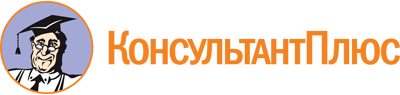 Закон Воронежской области от 27.05.2014 N 67-ОЗ
(ред. от 21.09.2022)
"Об общественных инспекторах по охране окружающей среды"
(принят Воронежской областной Думой 22.05.2014)Документ предоставлен КонсультантПлюс

www.consultant.ru

Дата сохранения: 10.06.2023
 27 мая 2014 годаN 67-ОЗСписок изменяющих документов(в ред. законов Воронежской области от 02.06.2017 N 50-ОЗ,от 02.03.2020 N 5-ОЗ, от 21.09.2022 N 71-ОЗ)